PERAN GURU PAI DALAM PEMBINAAN MENTAL SISWA(Stadi MTsN 5 PANDEGLANG)SKRIPSI Diajukan pada Jurusan Pendidikan Agama Islam Fakultas Tarbiyah dan Keguruan Institut Agma Islam Negeri Sultan Maulana Hasanuddin BantenSebagian Salah Satu Syarat untuk Memperoleh Gelar Sarjana Pendidikan (S.Pd.)  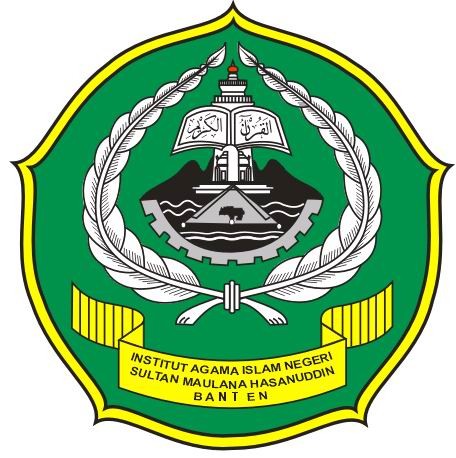 Oleh:NURLAELANIM: 122111346FAKULTAS TARBIYAH DAN KEGURUANINSTITUT AGAMA ISLAM NEGERI “SULTAN MAULANA HASANUDDIN” BANTEN2016 M/1438 H